[Vorname Nachname]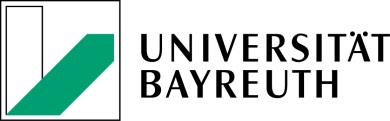 [Straße Hausnummer[Postleitzahl Ort][Emailadresse][Matrikelnummer]Bachelorarbeit im Deutsch-Spanischen Bachelorstudiengang Rechtswissenschaft[Thema der Arbeit]
bei Prof. Dr. [Vorname Nachname][Sommer/Wintersemester] [Jahreszahl]